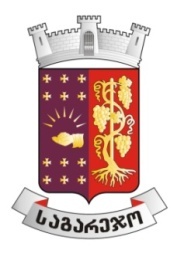 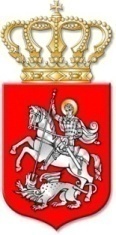 საგარეჯოს მუნიციპალიტეტის საკრებულოსგანაკარგულება #2721 აგვისტო 2017 წელიქ. საგარეჯოსაგარეჯოს მუნიციპალიტეტის ტერიტორიაზე სააგიტაციო მასალის გასაკრავად/გამოსაფენად ადგილების განსაზღვრის შესახებ„ადგილობრივი თვითმმართველობის კოდექსი“ საქართველოს ორგანული კანონის 61–ე მუხლის მე–2 პუნქტის და „საქართველოს საარჩევნო კოდექსი“ საქართველოს ორგანული კანონის 46–ე მუხლის შესაბამისად, საგარეჯოს მუნიციპალიტეტის საკრებულომ გადაწყვიტა:განისაზღვროს საგარეჯოს მუნიციპალიტეტის ტერიტორიაზე სააგიტაციო მასალის გასაკრავად/გამოსაფენად შემდეგი ადგილები:ა. კულტ–სახლების ფასადები და მათი კაპიტალური მესერი;ბ. სახელმწიფო და ადგილობრივი თვითმმართველობის მიერ დაფუძნებული სასწავლო–აღმზრდელობითი დაწესებულებების კაპიტალური მესერი;გ. სახელმწიფო და ადგილობრივი თვითმმართველობის საკუთრებაში (მფლობელობაში) არსებული შენობა–ნაგებობები და მათი კაპიტალური მესერი გარდა მათი ადმინისტრაციული შენობებისა. აგრეთვე მათ მიერ დაფუძნებული იურიდიული პირების საკუთრებაში (მფლობელობაში) არსებული შენობა–ნაგებობები და მათი კაპიტალური მესერი;დ. სახელმწიფო და ადგილობრივი მნიშვნელობის გზებზე განთავსებული ღამის განათების ბოძებზე – სამი მეტრის სიმაღლემდე დაშვებით, მაგრამ თუ ბოძზე დამონტაჟებულია კვანძები, სადენებთან და სხვა ელ–მოწყობილობებთან არა უმეტეს ერთი მეტრის სიახლოვისა. ბეჭვდითი სააგიტაციო მასალები შეიძლება გამოიფინოს შენობა–ნაგებობებსა და სხვა ობიექტებზე მათი მესაკუთრეების ან მფლობელების თანხმობის შემთხვევაში, გარდა ამავე განკარგულებით აკრძალული შენობა–ნაგებობებისა.საარჩევნო სუბიექტებმა უზრუნველყონ საკუთარი სააგიტაციო მასალების განთავსება/გაკვრა იმ ფორმით, რომ დაცული იყოს წინასაარჩევნო კამპანიაში (აგიტაციაში) მონაწილე ყველა საარჩევნო სუბიექტის თანაბარი შესაძლებლობა ისარგებლოს სააგიტაციო მასალის გასაკრავად და გამოსაფენად განკუთვნილი ადგილ(ებ)ით.ამ განკარგულებით გათვალისწინებულ ადგილებში საარჩევნო სუბიექტს უფლება აქვს გააკრას სააგიტაციო მასალა შემდეგი ზომებით: სიგრძე არა უმეტეს 60 სმ, სიგანე არაუმეტეს 42 სმ (A2 ფორმატი); ამ განკარგულებით  გათვალისწინებულ ადგილებში, საარჩევნო სუბიექტის მიერ გასაკრავი საარჩევნო მასალის მაქსიმალური რაოდენობა ერთ საარჩევნო სუბიექტზე განისაზღვროს შესაბამისი ადგილის ფართობის გათვალისწინებით, არაუმეტეს 1 (ერთი) ცალით.აკრძალულია საარჩევნო პლაკატების გაკვრა საკულტო ნაგებობებზე, სახელმწიფო ხელისუფლების და ადგილობრივი თვითმმართველობის ორგანოების (მის: ქ. საგარეჯო, დ. აღმაშენებლის ქ. N9); სასამართლოს (მის: ქ. საგარეჯო, ნ. ფიროსმანის ქ. N7); პროკურატურის (მის: ქ. საგარეჯო, კახეთის გზატკეცილი N10); სამხედრო შენაერთებისა (მის: სოფელი მუხროვანის სამხედრო ბაზა; სოფელი პალდოს სამხედრო ბაზა) და პოლიციის (მის: ქ. საგარეჯო, კახეთის გზატკეცილი N110 შენობების ინტერიერისა და ექსტერიერში, აგრეთვე საგზაო ნიშნებზე.განკარგულება ძალაში შევიდეს გამოქვეყნებისთანავე და მისი მოქმედების ვადა განისაზღვროს არჩევნების შედეგების ოფიციალურად გამოცხადებამდე.განკარგულების გასაჩივრება შეიძლება, მისი ძალაში შესვლიდან, ერთი თვის ვადაში სიღნაღის რაიონულ სასამართლოში. (მისამართი: ქ. სიღნაღი, ცოტნე დადიანის ქ. N15)საკრებულოს თავმჯდომარე:                                                                                ფრიდონ ბურდული